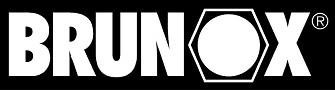 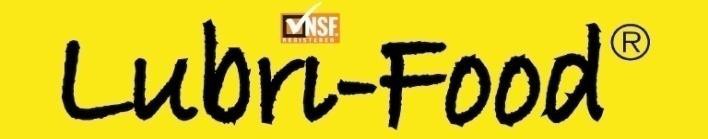 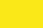 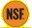 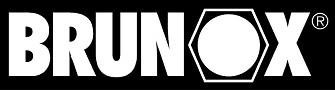 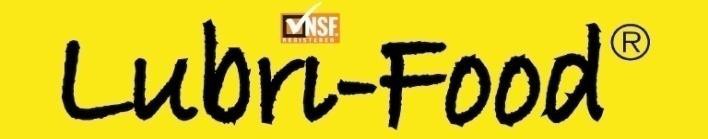 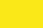 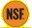 Высокотехнологическая универсальная смазка для использования в пищевой промышленности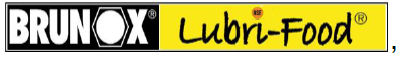 Высокотехнологическая универсальная смазка для использования в пищевой промышленностиBRUNOX AG, Туннельштрассе 6, CH – 8732 Нойхаус/Швейцария (Tunnelstrasse 6, CH – 8732 Neuhaus/SG),BRUNOX Korrosionsschutz GmbH, а/я 100127, DE – 85001, Ингольштадт (Postfach 100127, DE – 85001 Ingolstadt)Информация, содержащаяся в настоящем документе, основывается на наших текущих знаниях и опыте. Она не освобождает пользователей от необходимости проведения собственных испытаний ввиду  многих факторов, которые могут повлиять на обработку и использование продукции. Без предварительного согласия BRUNOX AG / GmbH никакая часть настоящего документа не может быть использована электронным или механическим способом и не может быть скопирована, воспроизведена, передана или сохранена. Настоящая спецификация и ее содержание («информация») являются собственностью BRUNOX AG / GmbH. Настоящий документ не является какой-либо лицензией, он служит только в информационных целях в отношении соответствующей продукции. Права на интеллектуальную собственность принадлежат BRUNOX AG / GmbH. Настоящая спецификация может быть изменена без уведомления и заменяет собой предыдущие спецификации. BRUNOX AG / GmbH не несет ответственность за верность или полноту информации, а также за существенный или несущественный ущерб, вызванный использованием или неиспользованием представленной информации или использованием неверной или неполной информации. Пользователь обязан самостоятельно проверить информацию и продукцию на соответствие их предназначению.  Решение о пригодности к использованию на основе представленной или непредставленной информации выносится пользователем. Ответственность за убытки или ущерб, понесенные в связи с настоящей информацией или ее использованием (включая ответственность в результате небрежности или в случаях, когда BRUNOX AG / GmbH знала о возможности нанесения ущерба). BRUNOX AG / GmbH не несет ответственность за летальные случаи или травмы в результате небрежности.BRUNOX ® является торговой маркой BRUNOX AG Switzerland.1. Описание:Смазка, проникающее средство для удаления масла / ржавчины, спрей для технического обслуживания, подходит для случайного, технически неизбежного контакта с пищевыми продуктами, зарегистрирована в NSF с классификацией H1 (№№ 136783 и 137856).Смазка, проникающее средство для удаления масла / ржавчины, спрей для технического обслуживания, подходит для случайного, технически неизбежного контакта с пищевыми продуктами, зарегистрирована в NSF с классификацией H1 (№№ 136783 и 137856).Смазка, проникающее средство для удаления масла / ржавчины, спрей для технического обслуживания, подходит для случайного, технически неизбежного контакта с пищевыми продуктами, зарегистрирована в NSF с классификацией H1 (№№ 136783 и 137856).2. Действие:BRUNOX® Lubri-Food® – это высокотехнологическое универсальное средство, которое смазывает, растворяет, защищает и постоянно поддерживает в хорошем техническом состоянии. Оно производится исключительно из ингредиентов категории NSF H1 и не содержит растительных или животных жиров. Смазка не подвержена осмолению или эмульгированию. BRUNOX® Lubri-Food® образует однородную, обеспечивающую эффективную смазку пленку, которая вытесняет влагу и обеспечивает постоянную защиту. Смазка BRUNOX® Lubri-Food® нейтральна ко всем видам металла, поэтому это идеальное решение для ухода за металлами.BRUNOX® Lubri-Food®  подходит для нержавеющей стали.BRUNOX® Lubri-Food® – это высокотехнологическое универсальное средство, которое смазывает, растворяет, защищает и постоянно поддерживает в хорошем техническом состоянии. Оно производится исключительно из ингредиентов категории NSF H1 и не содержит растительных или животных жиров. Смазка не подвержена осмолению или эмульгированию. BRUNOX® Lubri-Food® образует однородную, обеспечивающую эффективную смазку пленку, которая вытесняет влагу и обеспечивает постоянную защиту. Смазка BRUNOX® Lubri-Food® нейтральна ко всем видам металла, поэтому это идеальное решение для ухода за металлами.BRUNOX® Lubri-Food®  подходит для нержавеющей стали.BRUNOX® Lubri-Food® – это высокотехнологическое универсальное средство, которое смазывает, растворяет, защищает и постоянно поддерживает в хорошем техническом состоянии. Оно производится исключительно из ингредиентов категории NSF H1 и не содержит растительных или животных жиров. Смазка не подвержена осмолению или эмульгированию. BRUNOX® Lubri-Food® образует однородную, обеспечивающую эффективную смазку пленку, которая вытесняет влагу и обеспечивает постоянную защиту. Смазка BRUNOX® Lubri-Food® нейтральна ко всем видам металла, поэтому это идеальное решение для ухода за металлами.BRUNOX® Lubri-Food®  подходит для нержавеющей стали.3. Область применения:Для ухода за техникой, использующейся в пищевой промышленности и производстве напитков, сельском хозяйстве, предприятиях питания и клиниках, а также в машиностроительной отрасли данных видов промышленности, и для обслуживания такой техники.Температурный диапазон: -20 °C-125 °C (в течение непродолжительного срока: до 155 °C)Для ухода за техникой, использующейся в пищевой промышленности и производстве напитков, сельском хозяйстве, предприятиях питания и клиниках, а также в машиностроительной отрасли данных видов промышленности, и для обслуживания такой техники.Температурный диапазон: -20 °C-125 °C (в течение непродолжительного срока: до 155 °C)Для ухода за техникой, использующейся в пищевой промышленности и производстве напитков, сельском хозяйстве, предприятиях питания и клиниках, а также в машиностроительной отрасли данных видов промышленности, и для обслуживания такой техники.Температурный диапазон: -20 °C-125 °C (в течение непродолжительного срока: до 155 °C)4. Использование:Перед использованием убедитесь, что оборудование отключено от источника питания.BRUNOX® Lubri-Food® наносится тонким и ровным слоем. Используйте столько смазки, сколько необходимо для достижения желаемого технического результата. Удалите излишки с помощью ткани или моющих средств (ПАВ).При необходимости периодически повторяйте процесс для получения полного действия.Несмотря на регистрацию в NSF с классификацией H1 контакт BRUNOX® Lubri-Food®  с пищевыми продуктами должен быть минимальным.Не удаляйте смазку из распылителя, так как это приводит к перепаду давления в баллоне.Перед использованием убедитесь, что оборудование отключено от источника питания.BRUNOX® Lubri-Food® наносится тонким и ровным слоем. Используйте столько смазки, сколько необходимо для достижения желаемого технического результата. Удалите излишки с помощью ткани или моющих средств (ПАВ).При необходимости периодически повторяйте процесс для получения полного действия.Несмотря на регистрацию в NSF с классификацией H1 контакт BRUNOX® Lubri-Food®  с пищевыми продуктами должен быть минимальным.Не удаляйте смазку из распылителя, так как это приводит к перепаду давления в баллоне.Перед использованием убедитесь, что оборудование отключено от источника питания.BRUNOX® Lubri-Food® наносится тонким и ровным слоем. Используйте столько смазки, сколько необходимо для достижения желаемого технического результата. Удалите излишки с помощью ткани или моющих средств (ПАВ).При необходимости периодически повторяйте процесс для получения полного действия.Несмотря на регистрацию в NSF с классификацией H1 контакт BRUNOX® Lubri-Food®  с пищевыми продуктами должен быть минимальным.Не удаляйте смазку из распылителя, так как это приводит к перепаду давления в баллоне.5. Экспертная оценка:Сертификация NSF H1; регистрационный номер: 136783/137856.SVGW/SSIGE; номер свидетельства: 0901-5489.Сертификация пены в соответствии с: методом Росса и КларкаСертификация NSF H1; регистрационный номер: 136783/137856.SVGW/SSIGE; номер свидетельства: 0901-5489.Сертификация пены в соответствии с: методом Росса и КларкаСертификация NSF H1; регистрационный номер: 136783/137856.SVGW/SSIGE; номер свидетельства: 0901-5489.Сертификация пены в соответствии с: методом Росса и Кларка6. Соответствие требованиям охраны окружающей среды:Отличные характеристики:прозрачноебез запахав качестве выдавливающего газа используется CO2 не содержит кислот, силикона, политетрафторэтилена или канцерогенных веществОтличные характеристики:прозрачноебез запахав качестве выдавливающего газа используется CO2 не содержит кислот, силикона, политетрафторэтилена или канцерогенных веществОтличные характеристики:прозрачноебез запахав качестве выдавливающего газа используется CO2 не содержит кислот, силикона, политетрафторэтилена или канцерогенных веществ7. Размеры форм упаковки:7. Размеры форм упаковки:Спрей: 100 мл, 400 млКанистра: 5 лСпрей: 100 мл, 400 млКанистра: 5 л8. Технические характеристики:8. Технические характеристики:Внешний вид: Плотность:Динамическая вязкость (20°C): Температура вспышки:Термостойкость:Реперная точка: Показатель pH:Характеристики пленки: Толщина пленки:Расход:Маслянистость по Брюггеру: Консистенция:бесцветное вещество0,83 ± 0,02 г/см33,5 мПа·с (объемная вязкость и вязкость спрея)73 °C (открытая упаковка) DIN ISO 2592 в течение непродолжительного срока: до 155 °C,в течение продолжительного срока: до 125 °C-20 °Cнейтральный ползучесть 1 - 2 мкмок. 100 м2/л25 Н/мм2не подвержена осмолению, пленка не отвердевает.,